基本信息基本信息 更新时间：2024-04-16 07:14  更新时间：2024-04-16 07:14  更新时间：2024-04-16 07:14  更新时间：2024-04-16 07:14 姓    名姓    名盛巨盛巨年    龄27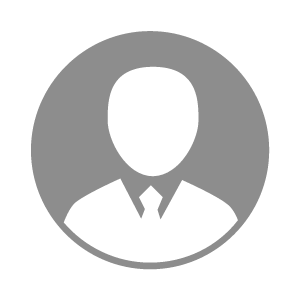 电    话电    话下载后可见下载后可见毕业院校天津农业大学邮    箱邮    箱下载后可见下载后可见学    历本科住    址住    址期望月薪5000-10000求职意向求职意向养殖场兽医专家养殖场兽医专家养殖场兽医专家养殖场兽医专家期望地区期望地区不限不限不限不限教育经历教育经历就读学校：天津农业大学 就读学校：天津农业大学 就读学校：天津农业大学 就读学校：天津农业大学 就读学校：天津农业大学 就读学校：天津农业大学 就读学校：天津农业大学 工作经历工作经历工作单位：牧原 工作单位：牧原 工作单位：牧原 工作单位：牧原 工作单位：牧原 工作单位：牧原 工作单位：牧原 自我评价自我评价其他特长其他特长